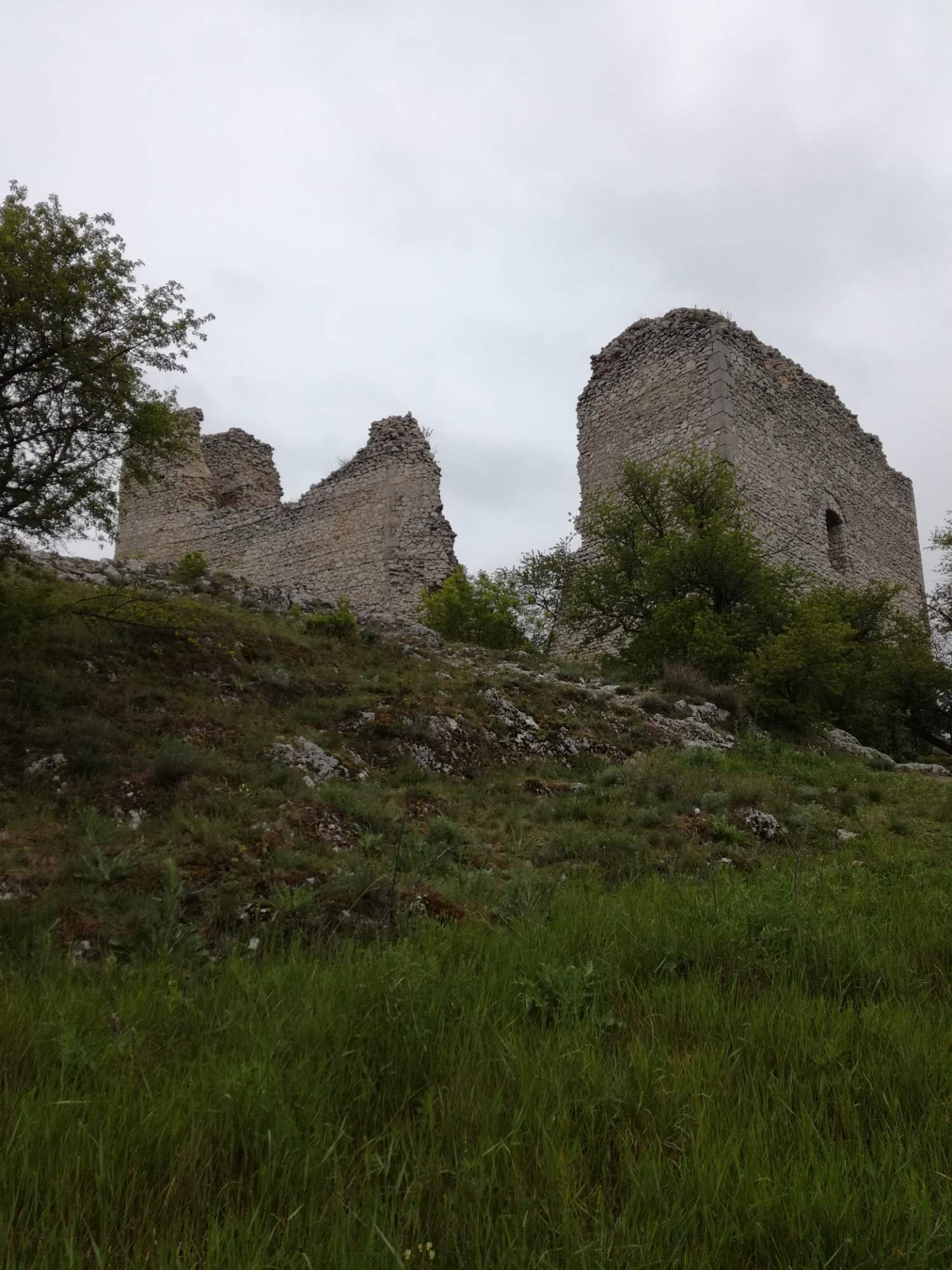 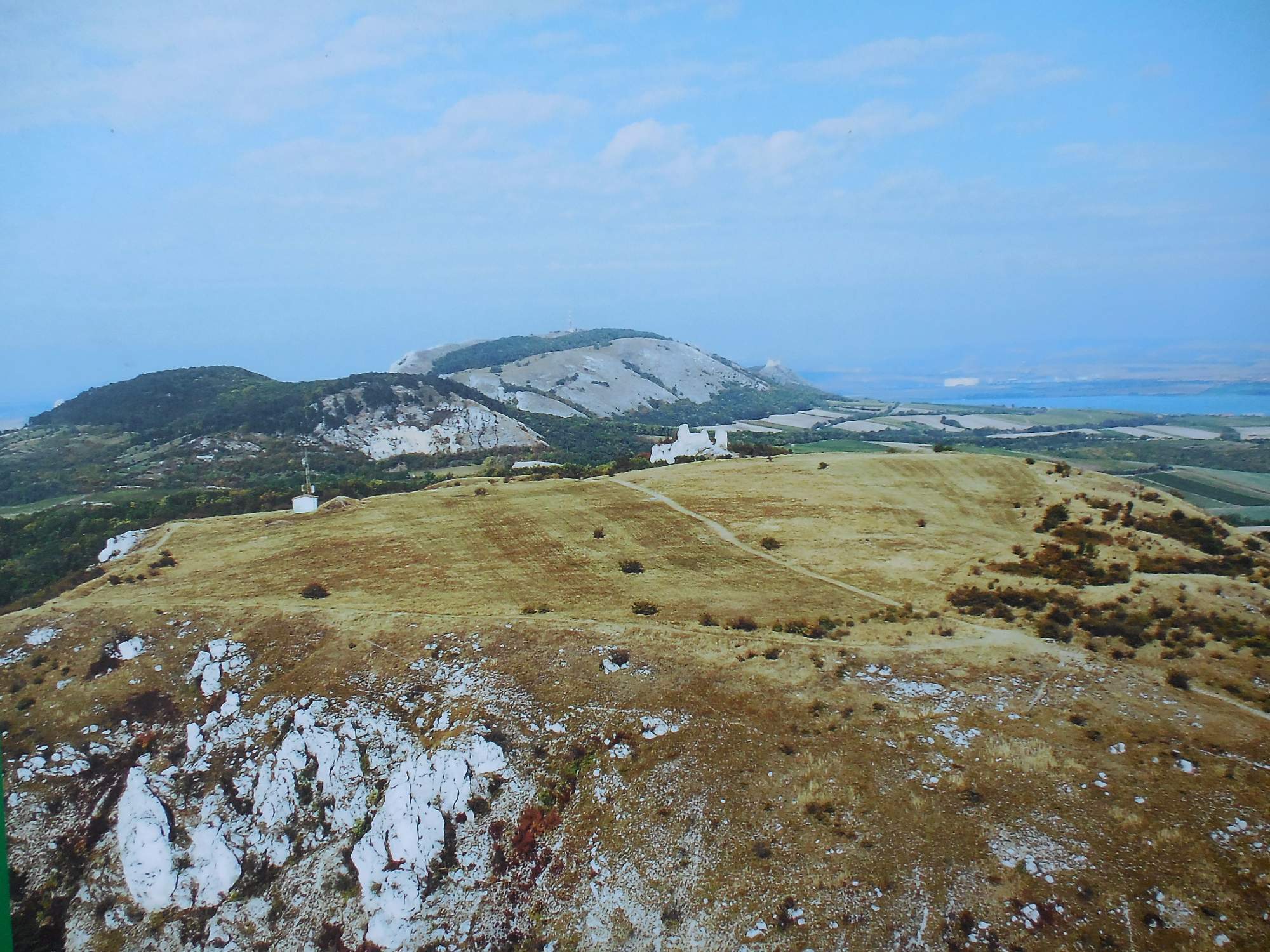 12.– 13.10.2019PÁLAVA – MIKULOV
KČT,  odbor Žamberk, pořádá ve dnech 12. až 13.10. 2019 turistickou akci,  výlet na Pálavu  -  Valtického sklípku, MikulovaDOPRAVA  –  Autodoprava  Paďour LukavicePRŮVODCE – Ing. Vladimír SMYČKAUBYTOVÁNÍ – Domov mládeže, Sobotní 116, Valtice.   Cena 
bytování 350,- na osobu a nocSTRAVOVÁNÍ – V sobotu počítat s vlastním občerstvením.  Oběd a večeře zajištěna, vlastní nedělní snídaně, kuchyňka k dispozici, nebo za 70,- Kč bude zajištěna. Nedělní oběd zajištěn.                                  SKLÍPEK – Šťastný sklep Valtice, Valtice 039, ValticeCENA A PLATBA – cena  zahrnuje:  cestu, cenu ve sklípku a ubytování, celkem 1700,- Kč pro cizí a 1200,- Kč pro členy KČT.
Cenu uhradit do 28.9.2019 na č.ú. 2800714844/2010PROGRAM – 
Sobota – odjezd z náměstí v Žamberku v 06:00 hodin, v 10:00 hod příjezd do Mikulova. Z Klentnice na Sirotčí hrádek, dále výšlap  Pálavou na Dívčí hrady(Děvičky) a zpět do Pavlova cca 6 km. V Pavlově oběd. Prohlídka Archeoparku.
Turisticko -poznávací akce pro všechny !Ubytování SVISV ve ValticíchCena  pobytu 1 700,- Kč nečlenové, 
1 200,- Kč členové,- Kčč.ú. 2800714844/2010pořádá KČT, 
odbor Žamberk
Tel.725766509kctzamberk@centrum.czV 17:00 hod. odjezd na ubytování a od 18:00 zamluven sklípek u pana Šťastného. Pěšky 300 m. od ubytování.
Zde bude připraveno občerstvení a ochutnávky vín. Cena 500,- Kč
Zpět na ubytování pěšky asi mezi 22:00 až 24:00 hodin.
Neděle – Odjezd z Valtic v 9:30 hod., do Mikulova 10:00 - 16:00 prohlídka Mikulova a okolí. Zajištěn oběd.
Turistickou vycházku na Svatý kopeček, celkem asi 4 km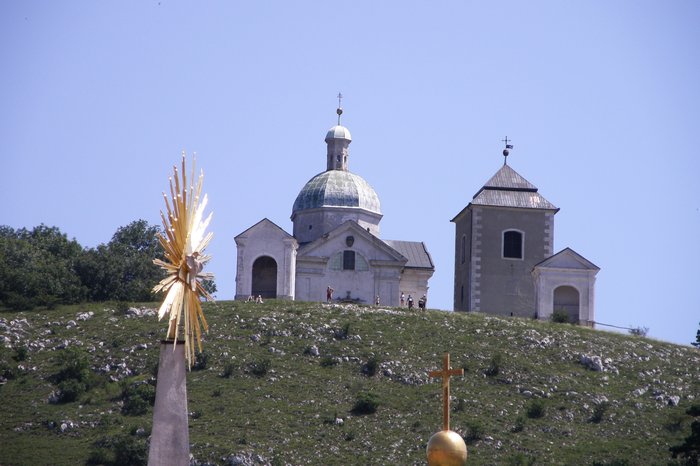 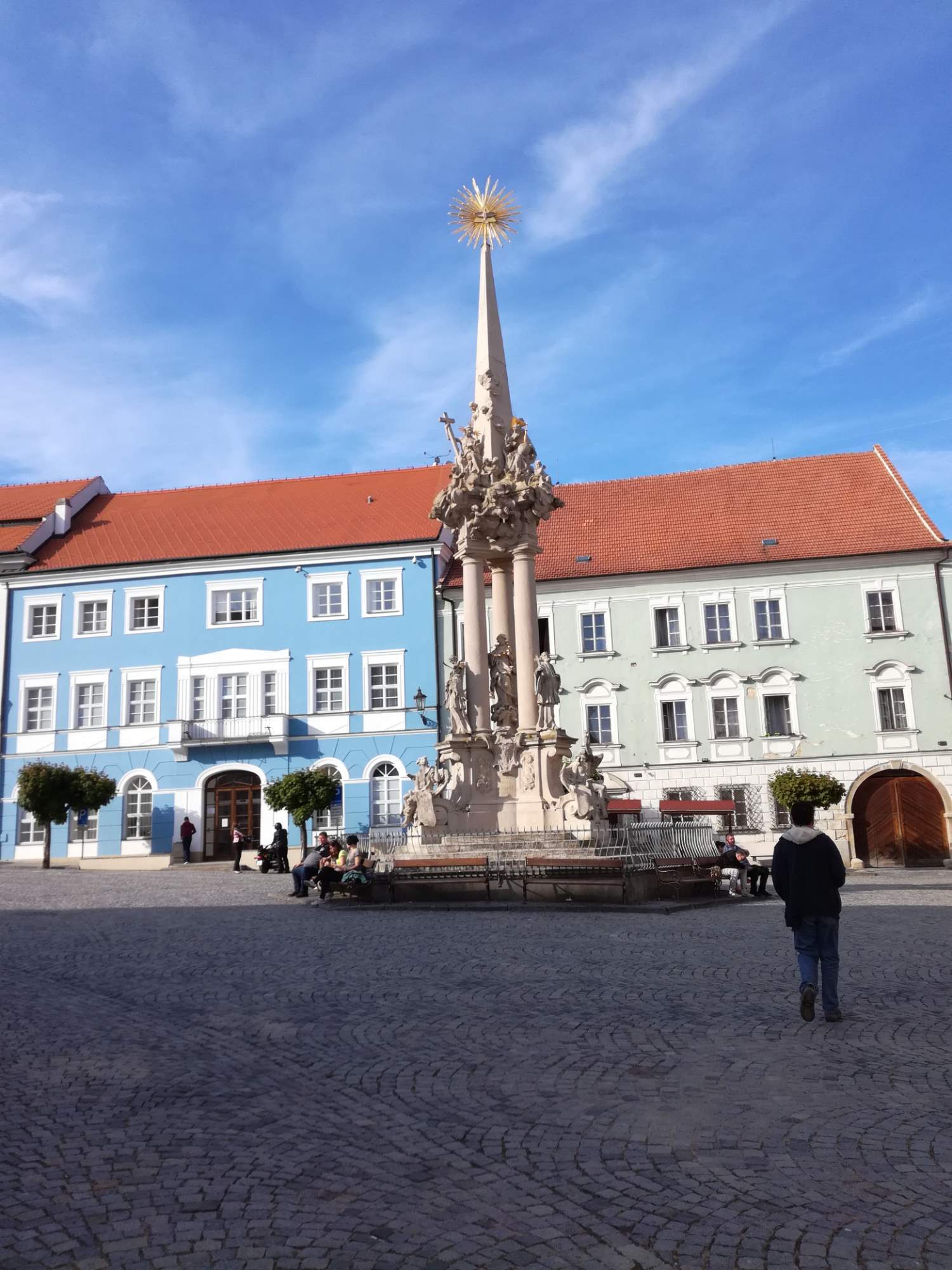                        Svatý kopeček                                     náměstí Mikulov                                                        
Předpokládaný odjezd zpět cca 17:00 hod, s příjezdem do Žamberka v 22:00 hod. Popřípadě možnost se cestou stavit na večeři.Změny programu možná, dle dohody.Tuto turistickou akci organizuje, rád vás povede a bude odpovídat na všechny vaše dotazy – Jirka Broulík, tel: 725766509   broulik@razdva.cz .  Počet účastníků je omezen na 40  turistů.Srdečně vás zdravíme a těšíme se na vaši účast. KČT,  odbor  Žamberk.           Uzávěrka přihlášek pro účastníky akce a úhrada poplatku je 28.9.2018Posezení ve sklípku pana ŠťastnéhoÚčastnit se mohou i nečlenové KČTPoznejte krásy Jižní Moravy a dobrého vína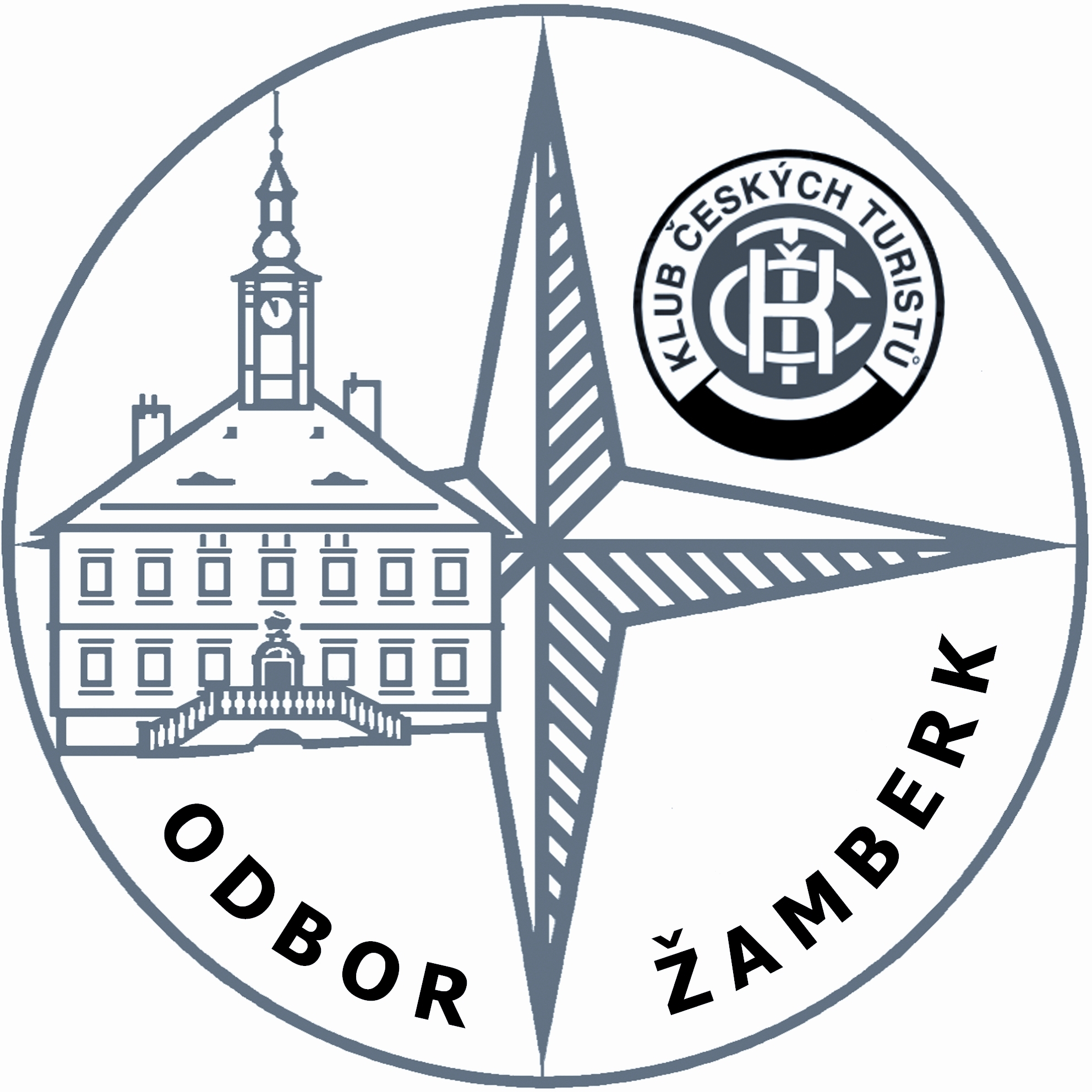 